Об утверждении Правил осуществления капитальных вложений в объекты муниципальной собственности Цивильского муниципального округа Чувашской Республики и предоставления субсидий на осуществление капитальных вложений в такие объекты за счет средств бюджета Цивильского муниципального округа Чувашской РеспубликиВ соответствии со статьями 78.2 и 79 Бюджетного кодекса Российской Федерации, Уставом Цивильского муниципального округа Чувашской Республики, администрация Цивильского муниципального округа Чувашской Республики ПОСТАНОВЛЯЕТ:Утвердить прилагаемые Правила осуществления капитальных вложений в объекты муниципальной собственности Цивильского муниципального округа Чувашской Республики и предоставления субсидий на осуществление капитальных вложений в такие объекты за счет средств бюджета Цивильского муниципального округа Чувашской Республики.Признать утратившим силу постановление администрации Цивильского района Чувашской Республики от 22.08.2014 г. N 800 " Об утверждении Правил осуществления капитальных вложений в объекты муниципальной собственности Цивильского района Чувашской Республики за счет средств бюджета Цивильского района».Настоящее постановление вступает в силу после его официального опубликования (обнародования) и распространяется на правоотношения, возникшие с 01 января 2023 года.Глава Цивильскогомуниципального округа                                                                                               А.В. ИвановЗаведующий сектором правового обеспечения                                                          Т.Ю. Павлова«06» марта 2023 г.И.о. заместителя главы администрации – начальник финансового отдела                     О.В. Андреева«06» марта 2023 г.Утверждены
                                                                        постановлением администрации
                                                                             Цивильского муниципального округа
                                                                  от 06 марта 2023г  N 178Правила осуществления капитальных вложений в объекты муниципальной собственности Цивильского муниципального округа Чувашской Республики и предоставления субсидий на осуществление капитальных вложений в такие объекты за счет средств бюджета Цивильского муниципального округа Чувашской Республики1. Настоящие Правила устанавливают:- порядок осуществления бюджетных инвестиций в форме капитальных вложений в объекты капитального строительства муниципальной собственности Цивильского муниципального округа Чувашской Республики, в том числе в целях подготовки обоснования инвестиций и проведения его технологического и ценового аудита, или в приобретение объектов недвижимого имущества в муниципальную собственность Цивильского муниципального округа Чувашской Республики за счет средств бюджета Цивильского муниципального округа Чувашской Республики (далее - бюджетные инвестиции);- порядок принятия решений о подготовке и реализации бюджетных инвестиций в объекты капитального строительства муниципальной собственности Цивильского муниципального округа Чувашской Республики или в приобретение объектов недвижимого имущества в муниципальную собственность Цивильского муниципального округа Чувашской Республики (далее - Цивильский муниципальный округ) за счет средств бюджета Цивильского муниципального округа Чувашской Республики (далее - местный бюджет);- условия передачи администрацией Цивильского муниципального округа (структурным подразделением администрации Цивильского муниципального округа), являющимся муниципальным заказчиком (далее также муниципальный орган), муниципальным бюджетным и автономным учреждениям Цивильского муниципального округа, в отношении которых муниципальный орган осуществляет функции и полномочия учредителя, и муниципальным унитарным предприятиям Цивильского муниципального округа, в отношении которых муниципальный орган осуществляет права собственника имущества, полномочий муниципального заказчика по заключению и исполнению от имени Цивильского муниципального округа муниципальных контрактов на строительство (реконструкцию, в том числе с элементами реставрации) объектов капитального строительства (за исключением полномочий, связанных с введением в установленном порядке в эксплуатацию объекта) и (или) приобретение объектов от лица муниципального органа;- порядок заключения соглашений о передаче полномочий муниципального заказчика по заключению и исполнению от имени Цивильского муниципального округа муниципальных контрактов от лица муниципальных заказчиков (за исключением полномочий, связанных с введением в установленном порядке в эксплуатацию объекта) муниципальным бюджетным и автономным учреждениям Цивильского муниципального округа, муниципальным унитарным предприятиям Цивильского муниципального округа (далее соответственно - соглашение о передаче полномочий, организации,);- порядок предоставления субсидий из местного бюджета организациям на осуществление капитальных вложений в объекты капитального строительства муниципальной собственности Цивильского муниципального округа, в том числе в целях подготовки обоснования инвестиций и проведения его технологического и ценового аудита, или в приобретение объектов недвижимого имущества в муниципальную собственность Цивильского муниципального округа (далее также соответственно - объект, субсидия).2. Бюджетные инвестиции и предоставление субсидии осуществляются в соответствии со статьями 78.2 и 79 Бюджетного кодекса Российской Федерации.Объем бюджетных инвестиций и предоставляемых субсидий должен соответствовать объему бюджетных ассигнований, предусмотренному на соответствующие цели адресной инвестиционной программой Цивильского муниципального округа, и лимитам бюджетных обязательств, доведенным в установленном порядке получателю средств местного бюджета на цели предоставления бюджетных инвестиций и субсидий.3. Бюджетные инвестиции и предоставление субсидии в целях подготовки обоснования инвестиций и проведения его технологического и ценового аудита осуществляются в случае, если подготовка обоснования инвестиций для объекта капитального строительства в соответствии с законодательством Российской Федерации является обязательной.4. Объекты капитального строительства муниципальной собственности Цивильского муниципального округа, созданные в результате осуществления бюджетных инвестиций, или объекты недвижимого имущества, приобретенные в муниципальную собственность Цивильского муниципального округа в результате осуществления бюджетных инвестиций (далее - объекты) в установленном законодательством порядке закрепляются на праве оперативного управления или хозяйственного ведения за организациями с последующим увеличением стоимости основных средств, находящихся на праве оперативного управления у муниципальных бюджетных и автономных учреждений Цивильского муниципального округа либо на праве оперативного управления или хозяйственного ведения у муниципальных унитарных предприятий Цивильского муниципального округа, а также уставного фонда указанных предприятий, основанных на праве хозяйственного ведения, либо включаются в состав муниципальной казны Цивильского муниципального округа.5. Осуществление капитальных вложений в объекты за счет субсидий влечет также увеличение стоимости основных средств, находящихся на праве оперативного управления или хозяйственного ведения у организаций. Осуществление капитальных вложений за счет субсидий в объекты муниципальных унитарных предприятий Цивильского муниципального округа Чувашской Республики, основанных на праве хозяйственного ведения, влечет также увеличение их уставного фонда.6. Расходы, связанные с бюджетными инвестициями, осуществляются в порядке, установленном бюджетным законодательством Российской Федерации, на основании муниципальных контрактов, заключенных в целях выполнения проектных и (или) изыскательских работ, строительства (реконструкции, в том числе с элементами реставрации, технического перевооружения) и (или) приобретения объектов:а) муниципальными заказчиками, являющимися получателями средств местного бюджета;б) организациями, которым муниципальные органы власти, осуществляющие функции и полномочия учредителя или права собственника имущества организаций, являющиеся муниципальными заказчиками, передали в соответствии с настоящими Правилами свои полномочия муниципального заказчика по заключению и исполнению от имени Цивильского муниципального округа Чувашской Республики от лица указанных муниципальных органов власти муниципальных контрактов.7. Муниципальные контракты заключаются и оплачиваются в пределах лимитов бюджетных обязательств, доведенных муниципальному заказчику как получателю средств бюджета Цивильского муниципального округа Чувашской Республики, либо в порядке, установленном Бюджетным кодексом Российской Федерации и иными нормативными правовыми актами, регулирующими бюджетные правоотношения, в пределах средств, предусмотренных решениями администрации Цивильского муниципального округа Чувашской Республики, на срок, превышающий срок действия утвержденных ему лимитов бюджетных обязательств.8. В целях осуществления бюджетных инвестиций в соответствии с подпунктом "б" пункта 6 настоящих Правил муниципальными органами власти, являющимися муниципальными заказчиками, заключаются с организациями соглашения о передаче полномочий муниципального заказчика по заключению и исполнению от имени Цивильского муниципального округа Чувашской Республики муниципальных контрактов от лица указанных органов (далее - соглашение о передаче полномочий).9. Соглашение о передаче полномочий может быть заключено муниципальными органами власти, являющимися муниципальными заказчиками Цивильского муниципального округа Чувашской Республики, в отношении нескольких объектов.Соглашение о передаче полномочий, за исключением полномочий, передаваемых при осуществлении бюджетных инвестиций в целях подготовки обоснования инвестиций и проведения его технологического и ценового аудита, должно содержать в том числе:цель осуществления бюджетных инвестиций и их объем с распределением по годам в отношении каждого объекта с указанием его наименования, мощности, сроков строительства (реконструкции, в том числе с элементами реставрации, технического перевооружения) или приобретения, стоимости объекта, а также общего объема капитальных вложений в объект муниципальной собственности Цивильского муниципального округа Чувашской Республики, в том числе объема бюджетных ассигнований, предусмотренного соответствующему органу, указанному в абзаце первом настоящего пункта, как получателю средств бюджета Цивильского муниципального округа Чувашской Республики. Их объем должен соответствовать объему бюджетных ассигнований на осуществление бюджетных инвестиций, предусмотренному адресной инвестиционной программой Цивильского муниципального округа;положения, устанавливающие права и обязанности организации по заключению и исполнению от имени Цивильского муниципального округа Чувашской Республики в лице органа, указанного в абзаце первом настоящего пункта, муниципальных контрактов;ответственность организации за неисполнение или ненадлежащее исполнение переданных ей полномочий;положения, устанавливающие право органа, указанного в пункте 8 настоящих Правил, на проведение проверок соблюдения организацией условий, установленных заключенным соглашением о передаче полномочий;положения, устанавливающие обязанность организации по ведению бюджетного учета, составлению и представлению бюджетной отчетности органу, указанному в пункте 8 настоящих Правил, как получателю средств бюджета Цивильского муниципального округа Чувашской Республики.Соглашение о передаче полномочий, передаваемых при осуществлении бюджетных инвестиций в целях подготовки обоснования инвестиций и проведения его технологического и ценового аудита, должно содержать в том числе положения, предусмотренные абзацами четвертым - седьмым настоящего пункта, а также цель осуществления бюджетных инвестиций с указанием в отношении каждого объекта его наименования, сроков подготовки обоснования инвестиций и проведения его технологического и ценового аудита и общего объема капитальных вложений в целях подготовки обоснования инвестиций и проведения его технологического и ценового аудита.10. Соглашения о передаче полномочий являются основанием для открытия органам, указанным в пункте 8 настоящих Правил, в Управлении Федерального казначейства по Чувашской Республике лицевых счетов получателя средств бюджета Цивильского муниципального округа Чувашской Республики по переданным полномочиям для учета операций по осуществлению бюджетных инвестиций в объекты муниципальной собственности Цивильского муниципального округа Чувашской Республики.11. Операции с бюджетными инвестициями осуществляются в порядке, установленном бюджетным законодательством Российской Федерации, законодательством Чувашской Республики, нормативными правовыми актами Цивильского муниципального округа Чувашской Республики для исполнения бюджета Цивильского муниципального округа Чувашской Республики, и отражаются на открытых в Управлении Федерального казначейства по Чувашской Республике в порядке, установленном Федеральным казначейством по Чувашской Республике, лицевых счетах:а) получателя бюджетных средств - в случае заключения муниципальных контрактов муниципальным заказчиком;б) для учета операций по переданным полномочиям получателя бюджетных средств - в случае заключения от имени Цивильского муниципального округа Чувашской Республики муниципальных контрактов организациями от лица муниципальных органов власти.12. В целях открытия муниципальному органу власти в Управлении Федерального казначейства по Чувашской Республике лицевого счета, указанного в подпункте "б" пункта 11 настоящих Правил, организация в течение 5 рабочих дней со дня получения от муниципального органа власти Цивильского муниципального округа Чувашской Республики подписанного им соглашения о передаче полномочий представляет в Управление Федерального казначейства по Чувашской Республике, необходимые для открытия лицевого счета по переданным полномочиям получателя бюджетных средств, в порядке, установленном Федеральным казначейством по Чувашской Республике. Основанием для открытия лицевого счета, указанного в подпункте "б" пункта 11 настоящих Правил, является копия соглашения о передаче полномочий.13. Субсидии предоставляются организациям в размере средств, предусмотренных решением о бюджете Цивильского муниципального округа Чувашской Республики на соответствующий финансовый год и плановый период, и лимитов бюджетных обязательств, доведенных в установленном порядке получателю средств бюджета Цивильского муниципального округа Чувашской Республики на цели предоставления субсидий.14. Соглашение о предоставлении субсидии может быть заключено в отношении нескольких объектов.Соглашение о предоставлении субсидии, за исключением субсидии, предоставленной в целях подготовки обоснования инвестиций и проведения его технологического и ценового аудита, должно содержать в том числе:цель предоставления субсидии и ее объем с распределением по годам в отношении каждого объекта, на строительство (реконструкцию, в том числе с элементами реставрации, техническое перевооружение) или приобретение которого предоставляется субсидия, с указанием его наименования, мощности, сроков строительства (реконструкции, в том числе с элементами реставрации, технического перевооружения) или приобретения, стоимости объекта, а также общего объема капитальных вложений в объект муниципальной собственности Цивильского муниципального округа Чувашской Республики за счет всех источников финансового обеспечения, в том числе объема предоставляемой субсидии. Объем предоставляемой субсидии должен соответствовать объему бюджетных ассигнований на предоставление субсидии, предусмотренному адресной инвестиционной программой Цивильского муниципального округа Чувашской Республики, и лимитам бюджетных обязательств, доведенным в установленном порядке получателю средств бюджета Цивильского муниципального округа Чувашской Республики на цели предоставления субсидий;положения, устанавливающие права и обязанности сторон соглашения о предоставлении субсидии и порядок их взаимодействия при реализации соглашения о предоставлении субсидии;условие о соблюдении автономным учреждением Цивильского муниципального округа Чувашской Республики, муниципальным унитарным предприятием Цивильского муниципального округа Чувашской Республики при использовании субсидии положений, установленных законодательством Российской Федерации о контрактной системе в сфере закупок товаров, работ, услуг для обеспечения муниципальных и муниципальных нужд;положения, устанавливающие обязанность автономного учреждения Цивильского муниципального округа Чувашской Республики, муниципального унитарного предприятия Цивильского муниципального округа Чувашской Республики по открытию лицевого счета для учета операций с субсидиями в Управлении Федерального казначейства по Чувашской Республике, а в случае заключения администрацией Цивильского муниципального округа Чувашской Республики с Управлением Федерального казначейства по Чувашской Республике соглашения об открытии и ведении лицевого счета организации в Управлении Федерального казначейства по Чувашской Республике в порядке, установленном Федеральным казначейством;сроки (порядок определения сроков) перечисления субсидии, а также положения, устанавливающие обязанность перечисления субсидии на лицевой счет, указанный в абзаце шестом настоящего пункта;положения, устанавливающие право получателя средств бюджета Цивильского муниципального округа Чувашской Республики, предоставляющего субсидию, на проведение проверок соблюдения организацией условий, установленных соглашением о предоставлении субсидии;порядок возврата организацией средств в объеме остатка не использованной на начало очередного финансового года субсидии, ранее перечисленной этой организации, в случае отсутствия принятого в порядке, установленном администрацией Цивильского муниципального округа Чувашской Республики, решения получателя средств бюджета Цивильского муниципального округа Чувашской Республики, предоставляющего субсидию, о наличии потребности в направлении этих средств на цели предоставления субсидии;порядок возврата сумм, использованных организацией, в случае установления по результатам проверок фактов нарушения этой организацией целей и условий, определенных соглашением о предоставлении субсидии;положения, предусматривающие приостановление предоставления субсидии либо сокращение объема предоставляемой субсидии в связи с нарушением организацией условия о софинансировании капитальных вложений в объект муниципальной собственности Цивильского муниципального округа Чувашской Республики за счет иных источников в случае, если соглашением о предоставлении субсидии предусмотрено указанное условие;порядок и сроки представления отчетности об использовании субсидии организацией;случаи и порядок внесения изменений в соглашение о предоставлении субсидии, в том числе в случае уменьшения в соответствии с Бюджетным кодексом Российской Федерации получателю средств бюджета Цивильского муниципального округа Чувашской Республики ранее доведенных в установленном порядке лимитов бюджетных обязательств на предоставление субсидии, а также случаи и порядок досрочного прекращения соглашения о предоставлении субсидии.Соглашение о предоставлении субсидии в целях подготовки обоснования инвестиций и проведения его технологического и ценового аудита должно содержать в том числе положения, предусмотренные абзацами четвертым - тринадцатым настоящего пункта, а также цель предоставления субсидии и ее объем с распределением по годам в отношении каждого объекта с указанием его наименования и общего объема капитальных вложений в целях подготовки обоснования инвестиций и проведения его технологического и ценового аудита за счет всех источников финансового обеспечения, сроков подготовки обоснования инвестиций и проведения его технологического и ценового аудита.В случае предоставления субсидий для выполнения работ, оказания услуг, длительность производственного цикла выполнения, оказания которых превышает срок действия утвержденных лимитов бюджетных обязательств, решениями администрации Цивильского муниципального округа Чувашской Республики, принимаемыми в порядке, установленном администрацией Цивильского муниципального округа Чувашской Республики, получателям средств бюджета Цивильского муниципального округа Чувашской Республики предоставляется право заключать соглашения о предоставлении субсидий на срок реализации соответствующих решений, превышающий срок действия утвержденных получателям средств бюджета Цивильского муниципального округа Чувашской Республики лимитов бюджетных обязательств.15. Операции с субсидиями, поступающими организациям, осуществляются в установленном финансовым отделом администрации Цивильского муниципального округа Чувашской Республики порядке и учитываются на отдельных лицевых счетах, открываемых организациям в Управлении Федерального казначейства по Чувашской Республике, установленном Федеральным казначейством.16. Санкционирование расходов организаций, источником финансового обеспечения которых являются субсидии, в том числе остатки субсидий, не использованные на начало очередного финансового года, осуществляется в порядке, установленном финансовым отделом администрации Цивильского муниципального округа Чувашской Республики.17. Не использованные на начало очередного финансового года остатки субсидий подлежат перечислению организациями в установленном порядке в бюджет Цивильского муниципального округа Чувашской Республики.18. В соответствии с письмом муниципального органа власти, являющегося главным распорядителем средств бюджета Цивильского муниципального округа Чувашской Республики, в финансовый отдел администрации Цивильского муниципального округа о наличии потребности в не использованных на начало очередного финансового года остатках субсидии остатки субсидии могут быть использованы в очередном финансовом году для финансового обеспечения расходов, соответствующих целям предоставления субсидии.Указанное письмо может включать несколько объектов.19. Письмо муниципального органа власти, являющегося главным распорядителем средств бюджета Цивильского муниципального округа Чувашской Республики, о наличии потребности организации в не использованных на начало очередного финансового года остатках субсидии представляется в финансовый отдел администрации Цивильского муниципального округа Чувашской Республики на согласование вместе с пояснительной запиской, содержащей ее обоснование.ЧĂВАШ РЕСПУБЛИКИ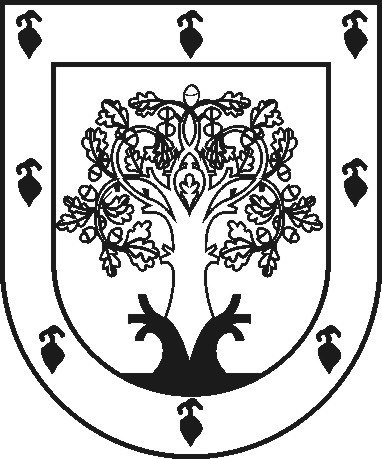 ЧУВАШСКАЯ РЕСПУБЛИКАÇĚРПӲМУНИЦИПАЛЛĂ ОКРУГĔНАДМИНИСТРАЦИЙĚЙЫШĂНУ2023ç. пуш уйӑхĕн 06-мӗшӗ 178 №Çěрпÿ хулиАДМИНИСТРАЦИЯ ЦИВИЛЬСКОГО МУНИЦИПАЛЬНОГО ОКРУГАПОСТАНОВЛЕНИЕ 06 марта 2023г. № 178  город Цивильск